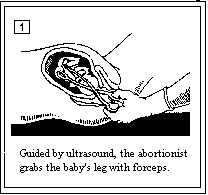 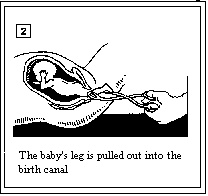 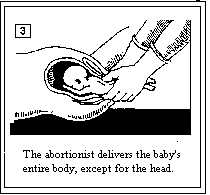 Appendix D  Partial Birth Abortion Procedure  Line Drawings presented to the United States Supreme Court during the Partial Birth Abortion Ban hearings.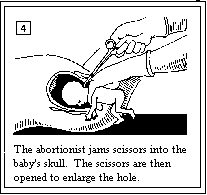 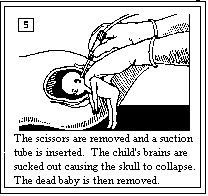 